Об утверждении порядка проведения оценки последствий принятия решения о реконструкции, модернизации, об изменении назначения или о ликвидации объекта социальной инфраструктуры для детей, являющегося муниципальной собственностью, оценки последствий заключения муниципальной организацией, образующей социальную инфраструктуру для детей, договора аренды, договора безвозмездного пользования, закрепленных за ней объектов собственности, а также о реорганизации или ликвидации муниципальных организаций, образующих социальную инфраструктуру для детей, включая критерии этой оценки, порядок создания комиссии по оценке последствий такого решения и подготовки ею заключенийВ соответствии с Федеральным законом от 29.12.2022 №635-ФЗ «О внесении изменений в статью 13 Федерального закона «Об основных гарантиях прав ребенка в Российской Федерации», на основании Положения о порядке управления и распоряжения имуществом, находящимся в муниципальной собственности города Когалыма, утвержденного решением Думы города Когалыма от 26.04.2011 №16-ГД, 1. Утвердить:1.1. Порядок проведения оценки последствий принятия решения о реконструкции, модернизации, об изменении назначения или о ликвидации объекта социальной инфраструктуры для детей, являющегося муниципальной собственностью, оценки последствий заключения муниципальной организацией, образующей социальную инфраструктуру для детей, договора аренды, договора безвозмездного пользования, закрепленных за ней объектов собственности, а также о реорганизации или ликвидации муниципальных организаций, образующих социальную инфраструктуру для детей, включая критерии этой оценки согласно приложению 1 к постановлению.1.2. Порядок создания комиссии по оценке последствий принятия решения о реконструкции, модернизации, об изменении назначения или о ликвидации объекта социальной инфраструктуры для детей, являющегося муниципальной собственностью, оценки последствий заключения муниципальной организацией, образующей социальную инфраструктуру для детей, договора аренды, договора безвозмездного пользования, закрепленных за ней объектов собственности, а также о реорганизации или ликвидации муниципальных организаций, образующих социальную инфраструктуру для детей согласно приложению 2 к постановлению.Управлению образования Администрации города Когалыма (А.Н.Лаврентьева) направить в юридическое управление Администрации города Когалыма текст настоящего постановления и приложения к нему, его реквизиты, сведения об источнике официального опубликования в порядке и сроки, предусмотренные распоряжением Администрации города Когалыма от 19.06.2013 №149-р «О мерах по формированию регистра муниципальных нормативных правовых актов Ханты-Мансийского автономного округа – Югры» для дальнейшего направления в Управление государственной регистрации нормативных правовых актов Аппарата Губернатора Ханты-Мансийского автономного округа - Югры.Опубликовать настоящее постановление и приложения к нему в газете «Когалымский вестник» и разместить на официальном сайте Администрации города Когалыма в сети «Интернет» (www.admkogalym.ru).Контроль за выполнением постановления возложить на заместителя главы города Когалыма Л.А. Юрьеву. Приложение к постановлению Администрациигорода КогалымаПорядокпроведения оценки последствий принятия решения о реконструкции, модернизации, об изменении назначения или о ликвидации объекта социальной инфраструктуры для детей, являющегося муниципальной собственностью, оценки последствий заключения муниципальной организацией, образующей социальную инфраструктуру для детей, договора аренды, договора безвозмездного пользования, закрепленных за ней объектов собственности, а также о реорганизации или ликвидации муниципальных организаций, образующих социальную инфраструктуру для детей, включая критерии этой оценки1. Общие положенияНастоящий Порядок разработан в соответствии с пунктом 14 статьи 22 Федерального закона от 29.12.2012 № 273-ФЗ «Об образовании в Российской Федерации», статьей 13 Федерального закона от 24.07.1998 № 124-ФЗ «Об основных гарантиях прав ребенка в Российской Федерации», в целях соблюдения установленных действующим законодательством Российской Федерации прав несовершеннолетних лиц и регламентирует процедуру проведения оценки последствий принятия решения о реконструкции, модернизации, об изменении назначения или о ликвидации объекта социальной инфраструктуры для детей, являющегося муниципальной собственностью (далее - объекты социальной инфраструктуры для детей), оценки последствий заключения муниципальной организацией, образующей социальную инфраструктуру для детей, договора аренды, договора безвозмездного пользования, закрепленных за ней объектов собственности, а также о реорганизации или ликвидации муниципальных организаций, образующих социальную инфраструктуру для детей, включая критерии этой оценки. Порядок подлежит обязательному применению во всех случаях, когда в соответствии с действующим законодательством Российской Федерации предполагается принять решение о реконструкции, модернизации, об изменении назначения или о ликвидации объекта социальной инфраструктуры для детей, являющегося муниципальной собственностью города Когалыма.В соответствии с частью 2 статьи 13 Федерального закона от 24.07.1998 № 124-ФЗ «Об основных гарантиях прав ребенка в Российской Федерации» в случае отсутствия проведения оценки последствий принятия решения о реконструкции, модернизации, об изменении назначения или о ликвидации объекта социальной инфраструктуры для детей, являющегося муниципальной собственностью города Когалыма, решение признается недействительным с момента его вынесения.Проведение оценки последствий принятия решения о реконструкции, модернизации, об изменении назначения или о ликвидации объекта социальной инфраструктуры для детей, являющегося муниципальной собственностью, оценки последствий заключения муниципальной организацией, образующей социальную инфраструктуру для детей, договора аренды, договора безвозмездного пользования, закрепленных за ней объектов собственности, а также о реорганизации или ликвидации муниципальных организаций, образующих социальную инфраструктуру для детей, включая критерии этой оценки осуществляется Комиссией по оценке последствий принятия решения о реконструкции, модернизации, об изменении назначения или о ликвидации объекта социальной инфраструктуры для детей, являющегося муниципальной собственностью, оценки последствий заключения муниципальными организациями, образующими социальную инфраструктуру для детей, договоров аренды, договора безвозмездного пользования, закрепленных за ними объектов собственности, а также о реорганизации или ликвидации муниципальных организаций, образующих социальную инфраструктуру для детей, для обеспечения жизнедеятельности, образования, воспитания, развития, отдыха и оздоровления детей, для оказания им медицинской, лечебно-профилактической помощи, которая утверждается постановлением Администрации города Когалыма.Для целей настоящего Порядка используются следующие основные понятия:объект системы образования для детей - здания, строения, сооружения, в том числе их комплексы, необходимые для оказания муниципальных услуг в сфере образования;изменение назначения объекта системы образования для детей - изменение вида деятельности, который осуществляется с использованием данного объекта, в результате чего полностью исключается дальнейшее использование данного объекта для предоставления социальных услуг детям и (или) сокращается расчетная численность детей, которым на данном объекте предоставляются социальные услуги.Порядок проведения оценкиОценку последствий принятия решения о реконструкции, модернизации, об изменении назначения или о ликвидации объекта социальной инфраструктуры для детей, оценку последствий заключения муниципальной организацией, образующей социальную инфраструктуру для детей, договора аренды, договора безвозмездного пользования, закрепленных за ней объектов собственности, а также о реорганизации или ликвидации муниципальных организаций, образующих социальную инфраструктуру для детей, осуществляет созданная в порядке, установленном в соответствии с приложением 2 к настоящему Постановлению, комиссия по оценке последствий принятия решения о реконструкции, модернизации, об изменении назначения или о ликвидации объекта социальной инфраструктуры для детей, оценки последствий заключения муниципальной организацией, образующей социальную инфраструктуру для детей, договора аренды, договора безвозмездного пользования, закрепленных за ней объектов собственности, а также о реорганизации или ликвидации муниципальных организаций, образующих социальную инфраструктуру для детей.Письменное заявление о проведении оценки последствий принятия решения о реконструкции, модернизации, об изменении назначения или о ликвидации объекта социальной инфраструктуры для детей, оценки последствий заключения муниципальной организацией, образующей социальную инфраструктуру для детей, договора аренды, договора безвозмездного пользования, закрепленных за ней объектов собственности, а также о реорганизации или ликвидации муниципальных организаций, образующих социальную инфраструктуру для детей, направляется в адрес председателя комиссии.Для проведения оценки последствий принятия решения о реорганизации или ликвидации образовательной организации орган, осуществляющий функции и полномочия учредителя образовательной организации, направляет в адрес председателя комиссии письменное заявление о реорганизации или ликвидации образовательной организации.Для проведения оценки последствий принятия решения о заключении договора аренды объекта (части объекта), договора безвозмездного пользования объектом (частью объекта) организация, в оперативном управлении либо в пользовании которой находится объект, направляет в адрес председателя комиссии письменное заявление о принятии соответствующего решения.В заявлении, направленном в Комиссию, указываются:Полное наименование объекта социальной инфраструктуры для детей, его точный адрес местонахождения, предназначение и фактическое использование в настоящее время (в том числе сведения о том, закреплен ли за кем-либо указанный объект на праве оперативного управления, передан во временное пользование по договору аренды, безвозмездного пользования).Обоснование причин, необходимости и целесообразности принятия соответствующего решения о реконструкции, модернизации, об изменении назначения или о ликвидации объекта социальной инфраструктуры для детей, заключения муниципальной организацией, образующей социальную инфраструктуру для детей, договора аренды, договора безвозмездного пользования, закрепленных за ней объектов собственности, а также о реорганизации или ликвидации муниципальных организаций, образующих социальную инфраструктуру для детей.Обоснование возможности надлежащего обеспечения жизнедеятельности, образования, воспитания, развития, отдыха и оздоровления детей, оказания им медицинской, лечебно-профилактической помощи, предоставления социального обслуживания после реконструкции, модернизации, изменения назначения или ликвидации соответствующего объекта социальной инфраструктуры для детей, заключения муниципальной организацией, образующей социальную инфраструктуру для детей, договора аренды, договора безвозмездного пользования, закрепленных за ней объектов собственности, а также о реорганизации или ликвидации муниципальных организаций, образующих социальную инфраструктуру для детей.Предложения о мерах, которые возможно и (или) предполагается принять для соблюдения установленных законодательством Российской Федерации прав несовершеннолетних на обеспечение образования, воспитания, развития, отдыха и оздоровления детей, оказания им медицинской, лечебно-профилактической помощи, социальной защиты и социального обслуживания детей в связи с принятием решения о реконструкции, модернизации, об изменении назначении или о ликвидации объекта социальной инфраструктуры для детей, заключения муниципальной организацией, образующей социальную инфраструктуру для детей, договора аренды, договора безвозмездного пользования, закрепленных за ней объектов собственности, а также о реорганизации или ликвидации муниципальных организаций, образующих социальную инфраструктуру для детей.К заявлению прилагаются заверенные надлежащим образом копии документов:Правоустанавливающие документы на соответствующий объект социальной инфраструктуры для детей, подтверждающие его закрепление на праве оперативного управления, передачу во временное пользование по договору аренды, безвозмездного пользования или иное (при наличии).Технический паспорт здания (сооружения) или выкопировку из технического паспорта здания (сооружения) на соответствующий объект социальной инфраструктуры для детей и размер его площади.Заявление о проведении оценки последствий принятия решения о реконструкции, модернизации, об изменении назначения или о ликвидации объекта социальной инфраструктуры для детей, заключения муниципальной организацией, образующей социальную инфраструктуру для детей, договора аренды, договора безвозмездного пользования, закрепленных за ней объектов собственности, а также о реорганизации или ликвидации муниципальных организаций, образующих социальную инфраструктуру для детей, регистрируется в журнале учета заявлений (приложение к настоящему Порядку).Оценка последствий принятия решения о реконструкции, модернизации, об изменении назначения или о ликвидации объекта социальной инфраструктуры для детей осуществляется комиссией по оценке последствий принятия решения о реконструкции, модернизации, об изменении назначения или о ликвидации объекта социальной инфраструктуры для детей, оценки последствий заключения муниципальной организацией, образующей социальную инфраструктуру для детей, договора аренды, договора безвозмездного пользования, закрепленных за ней объектов собственности, а также о реорганизации или ликвидации муниципальных организаций, образующих социальную инфраструктуру для детей, в соответствии со следующими критериями:предоставление гарантированной возможности получения качественных услуг в соответствии с установленными законодательством Российской Федерации и Ханты-Мансийского автономного округа - Югры требованиями и нормами;наличие гарантий по завершению обучения воспитанниками, учащимися;территориальная доступность получения услуг, в том числе путем транспортного обслуживания;наличие гарантий по обеспечению жизнедеятельности, развитию, отдыху и оздоровлению детей, оказания им медицинской помощи, профилактики заболеваний у детей, их социальной защиты и социального обслуживания;минимизация возможных социальных рисков в отношении работников организации.Критерием оценки последствий принятия решения о заключении договора аренды объекта, договора безвозмездного пользования объектом, муниципальной собственности или его части (помещение или часть помещения в здании, строении, сооружении, часть прилегающей к объекту территории) является сохранение условий для получения гражданами общего образования согласно федеральным государственным образовательным стандартам, в том числе:сохранение режима, порядка и условий образовательной деятельности организации, в оперативном управлении либо в пользовании которой находится соответствующий объект, соблюдение лицензионных требований к образовательной деятельности данной организации;приоритетное использование арендатором, ссудополучателем соответствующего объекта или его части для осуществления образовательной деятельности либо для оказания дополнительных сервисных услуг гражданам, получающим образование в организации, в оперативном управлении либо в пользовании которой находится соответствующий объект;недопустимость использования арендатором, ссудополучателем соответствующего объекта или его части для осуществления деятельности, создающей угрозу безопасности жизни, здоровья, нравственности, негативного воздействия на детей, получающих образование в организации, в оперативном управлении либо в пользовании которой находится объект;недопустимость несоблюдения установленных законодательством Российской Федерации требований к договору аренды объекта, договору безвозмездного пользования объектом, заключения договора аренды объекта (части объекта), договора безвозмездного пользования объектом (частью объекта) на неопределенный срок, включения в договор аренды объекта, договор безвозмездного пользования объектом условий о возможности выкупа арендатором, ссудополучателем объекта или его части, либо внесения по договору аренды объекта арендной платы в неденежной форме.В случае положительного заключения комиссии, созданной Администрацией города Когалыма, в ведении которого находится муниципальная организация, в течение 5 рабочих дней со дня принятия решения о реконструкции, модернизации, об изменении назначения или о ликвидации объекта социальной инфраструктуры для детей, являющегося муниципальной собственностью, заключения муниципальной организацией, образующей социальную инфраструктуру для детей, договора аренды, договора безвозмездного пользования, закрепленных за ней объектов собственности, а также о реорганизации или ликвидации муниципальных организаций, образующих социальную инфраструктуру для детей, издается постановление Администрации города Когалыма.Приложениек Порядку проведения оценки последствийпринятия решения о реконструкции, модернизации,об изменении назначения или о ликвидацииобъекта социальной инфраструктуры для детей,являющегося муниципальной собственностью, оценкипоследствий заключения муниципальной организацией,образующей социальную инфраструктурудля детей, договора аренды, договорабезвозмездного пользования, закрепленных за нейобъектов собственности, а также о реорганизацииили ликвидации муниципальных организаций, образующихсоциальную инфраструктуру для детейЖурналучета заявлений о проведении оценки последствий принятиярешения о реконструкции, модернизации, об измененииназначения или о ликвидации объекта социальнойинфраструктуры для детей, являющегося муниципальной собственностью, оценки последствий заключения муниципальной организацией,образующей социальную инфраструктуру для детей, договорааренды, договора безвозмездного пользования, закрепленныхза ней объектов собственности, а также о реорганизацииили ликвидации муниципальных организаций, образующихсоциальную инфраструктуру для детей--------------------------------<*> указывается краткое содержание заявления (информация о виде изменения: реконструкции, модернизации, изменении назначения или ликвидации, заключение договора, адрес учреждения, подвергающегося изменениям).Приложение к постановлению Администрациигорода КогалымаПорядоксоздания комиссии по оценке последствий принятия решенияо реконструкции, модернизации,об изменении назначения или о ликвидацииобъекта социальной инфраструктуры для детей,являющегося муниципальной собственностью, оценкипоследствий заключения муниципальной организацией,образующей социальную инфраструктурудля детей, договора аренды, договорабезвозмездного пользования, закрепленных за нейобъектов собственности, а также о реорганизацииили ликвидации муниципальных организаций, образующихсоциальную инфраструктуру для детейОценка последствий принятия решения о реконструкции, модернизации, об изменении назначения или о ликвидации объекта социальной инфраструктуры для детей, являющегося муниципальной собственностью (далее - объекты социальной инфраструктуры для детей), оценка последствий заключения муниципальной организацией, образующей социальную инфраструктуру для детей, договора аренды, договора безвозмездного пользования, закрепленных за ней объектов собственности, а также о реорганизации или ликвидации муниципальных организаций, образующих социальную инфраструктуру для детей, осуществляется при принятии решения о реконструкции, модернизации, об изменении назначения или о ликвидации объекта социальной инфраструктуры для детей, являющегося муниципальной собственностью, заключения муниципальной организацией, образующей социальную инфраструктуру для детей, договора аренды, договора безвозмездного пользования, закрепленных за ней объектов собственности, а также о реорганизации или ликвидации муниципальных организаций, образующих социальную инфраструктуру для детей, комиссией, создаваемой Администрацией города Когалыма.Состав комиссии для проведения оценки последствий принятия решения о реконструкции, модернизации, об изменении назначения или о ликвидации объекта социальной инфраструктуры для детей, являющегося муниципальной собственностью, оценка последствий заключения муниципальной организацией, образующей социальную инфраструктуру для детей, договора аренды, договора безвозмездного пользования, закрепленных за ней объектов собственности, а также о реорганизации или ликвидации муниципальных организаций, образующих социальную инфраструктуру для детей, осуществляется при принятии решения о реконструкции, модернизации, об изменении назначения или о ликвидации объекта социальной инфраструктуры для детей, являющегося муниципальной собственностью утверждается постановлением Администрации города Когалыма.Комиссия по оценке последствий принятия решения о реконструкции, модернизации, об изменении назначения или о ликвидации объекта социальной инфраструктуры для детей, заключения муниципальной организацией, образующей социальную инфраструктуру для детей, договора аренды, договора безвозмездного пользования, закрепленных за ней объектов собственности, а также о реорганизации или ликвидации муниципальных организаций, образующих социальную инфраструктуру для детей (далее - Комиссия) состоит из председателя Комиссии, заместителя председателя Комиссии, секретаря Комиссии и членов Комиссии.Заседание Комиссии проводит председатель Комиссии. В отсутствие председателя Комиссии его полномочия осуществляет заместитель председателя Комиссии.Председатель комиссии планирует работу комиссии, назначает и ведет заседания комиссии, обеспечивает и контролирует выполнение решений комиссии.Секретарь комиссии с правом совещательного голоса назначается при утверждении состава комиссии из числа работников управления образования Администрации города Когалыма.Секретарь комиссии осуществляет организационную и техническую работу по подготовке и проведению заседаний комиссии, в том числе осуществляет проверку представляемых на рассмотрение комиссии документов (сведений), а также оформляет заключения комиссии по результатам ее заседаний.В заседаниях комиссии вправе участвовать должностные лица реорганизуемых или ликвидируемых образовательных организаций, иные лица, приглашенные по решению председателя комиссии.Для проведения оценки последствий принятия решения о реконструкции, модернизации, об изменении назначения или о ликвидации муниципальной образовательной организации управление образования Администрации города Когалыма, направляет в адрес председателя комиссии письменное предложение о принятии соответствующего решения с обоснованием его целесообразности, подготовленное с учетом анализа критериев с приложением:сведений о расположенных на соответствующей территории образовательных организациях, осуществляющих образовательную деятельность по реализации соответствующих образовательных программ (в том числе о возможности перевода обучающихся реорганизуемой или ликвидируемой образовательной организации в другие образовательные организации);сведений о сокращении или увеличении штатной численности работников реорганизуемой образовательной организации, о возможности трудоустройства работников, высвобождаемых в результате реорганизации или ликвидации образовательной организации;сведений о состоянии материально-технической базы образовательной организации, в том числе об имуществе, закрепляемом (закрепленном) за образовательной организацией на праве оперативного управления;финансово-экономического обоснования предлагаемых изменений с указанием размера ассигнований на финансирование мероприятий по реорганизации или ликвидации образовательной организации;рекомендаций по данному вопросу наблюдательного совета образовательной организации (для автономных образовательных организаций);документов, подтверждающих учет мнения жителей о реорганизации или ликвидации муниципальной общеобразовательной организации.Комиссия рассматривает представленное заявление и документы в порядке, установленном настоящим Порядком. При проведении оценки последствий принятии решения о реконструкции, модернизации, об изменении назначения или о ликвидации, заключения муниципальной организацией, образующей социальную инфраструктуру для детей, договора аренды, договора безвозмездного пользования, закрепленных за ней объектов собственности Комиссия, в случае возникновения такой необходимости и в целях принятия обоснованного решения, вправе:направлять запросы в структурные подразделения Администрации города Когалыма, предприятия, учреждения и организации;приглашать на заседания Комиссии должностных лиц, привлекать экспертов и (или) специалистов в различных областях деятельности для получения разъяснений, консультаций, информации, заключений и иных сведений;для выявления мнения населения проводить опрос граждан, обращаться в уполномоченные органы с просьбой проведении собрания граждан;осуществлять иные действия, необходимые для принятия обоснованного решения.Заседания Комиссии проводятся по мере необходимости при поступлении письменного заявления о проведении оценки последствий принятия решения о реконструкции, модернизации, об изменении назначения или о ликвидации объекта социальной инфраструктуры для детей, заключения муниципальной организацией, образующей социальную инфраструктуру для детей, договора аренды, договора безвозмездного пользования, закрепленных за ней объектов собственности, а также о реорганизации или ликвидации муниципальных организаций, образующих социальную инфраструктуру для детей. Заседание Комиссии считается правомочным, если на нем присутствует не менее 2/3 ее состава.Решение Комиссии принимается большинством голосов ее членов, присутствующих на заседании, в случае равенства голосов право решающего голоса принадлежит председательствующему на заседании.Решение Комиссии оформляется в виде заключения об оценке последствий принятия решения о реконструкции, модернизации, об изменении назначения или о ликвидации объекта социальной инфраструктуры для детей, являющегося муниципальной собственностью, оценке последствий заключения муниципальной организацией, образующей социальную инфраструктуру для детей, договора аренды, договора безвозмездного пользования, закрепленных за ней объектов собственности, а также о реорганизации или ликвидации муниципальных организаций, образующих социальную инфраструктуру для детей (далее - Заключение), по форме согласно приложению к настоящему Порядку.Заключение подписывается всеми присутствующими членами Комиссии и выдается лицу, обратившемуся с соответствующим заявлением.Комиссия принимает решение в течение 30 дней со дня регистрации заявления в журнале учета заявлений. В исключительных случаях (проведение экспертизы, исследования, опроса) председатель Комиссии вправе продлить срок подготовки оценки, но не более чем на 30 дней, уведомив о продлении срока лицо, направившее соответствующее заявление.Принятие Комиссией решения об оценке последствий заключения муниципальной организацией, образующей социальную инфраструктуру для детей, договора аренды, договора безвозмездного пользования, закрепленных за ней объектов собственности возможно путем заочного голосования, оформленного опросным листом.Датой принятия решения об оценке последствий заключения муниципальной организацией, образующей социальную инфраструктуру для детей, договора аренды, договора безвозмездного пользования, закрепленных за ней объектов собственности путем заочного голосования, является дата подписания Заключения председателем Комиссии.При получении заключения комиссии, содержащего отрицательную оценку последствий принятия решения о реконструкции, модернизации, об изменении назначения или о ликвидации, о заключении договора аренды объекта, договора безвозмездного пользования объектом, о реорганизации или ликвидации образовательной организации, орган (организация), вправе повторно обратиться в комиссию с соответствующим предложением при условии устранения обстоятельств, послуживших причиной отрицательной оценки.Договор аренды и договор безвозмездного пользования не могут заключаться, если в результате проведенной оценки последствий заключения муниципальной организацией, образующей социальную инфраструктуру для детей, установлена возможность ухудшения условий, указанных в абзаце первом пункта 4 статьи 13 Федерального закона от 24 июля 1998 года №124-ФЗ «Об основных гарантиях прав ребенка в Российской Федерации».Требование о проведении оценки последствий заключения договоров, указанное в абзаце первом пункта 4 статьи 13 Федерального закона от 24 июля 1998 года №124-ФЗ «Об основных гарантиях прав ребенка в Российской Федерации», не распространяется на случаи заключения муниципальной профессиональной образовательной организацией таких договоров в целях, предусмотренных пунктами 2, 5 (в части организации и создания условий для занятия обучающимися физической культурой и спортом) и 8 части 1 статьи 41  Федерального закона от 29 декабря 2012 года №273-ФЗ «Об образовании в Российской Федерации», а также на случай, указанный в части 3 статьи 41 указанного Федерального закона.Приложениек Порядку проведения оценки последствийпринятия решения о реконструкции, модернизации,об изменении назначения или о ликвидацииобъекта социальной инфраструктуры для детей,являющегося муниципальной собственностью, оценкипоследствий заключения муниципальной организацией,образующей социальную инфраструктурудля детей, договора аренды, договорабезвозмездного пользования, закрепленных за нейобъектов собственности, а также о реорганизацииили ликвидации муниципальных организаций, образующихсоциальную инфраструктуру для детейЗаключениеоб оценке последствий принятия решения о реконструкции, модернизации,об изменении назначения или о ликвидации объекта социальной инфраструктуры для детей, являющегося муниципальной собственностью, оценки последствий заключения муниципальной организацией,образующей социальную инфраструктуру для детей, договора аренды, договора безвозмездного пользования, закрепленных за нейобъектов собственности, а также о реорганизацииили ликвидации муниципальных организаций, образующихсоциальную инфраструктуру для детей «___» _______________ 20___КОМИССИЯ в составе:Председателя комиссии ___________________________________________________________________Заместителя председателя комиссии ___________________________________________________________________Секретаря комиссии ___________________________________________________________________Членов комиссии: ______________________________________________________________________________________________________________________________________в соответствии с Положением о комиссии, рассмотрев заявление______________________________________________________________________________________________________________________________________                    			(указать обратившийся орган власти)и   представленные документы о причинах, необходимости, возможности ицелесообразности   реконструкции, модернизации, изменении   назначения, ликвидации объекта социальной инфраструктуры для детей/о реорганизации или ликвидации    организации, заключения    муниципальной организацией, образующей   социальную   инфраструктуру   для   детей, договора   аренды, договора безвозмездного   пользования, закрепленных   за   ней   объектов собственности (ненужное - зачеркнуть)___________________________________________________________________    		наименование объекта (учебное, спортивное, подсобное и т.п.), адресУСТАНОВИЛА, что при реконструкции, модернизации, изменении назначения, ликвидации объекта социальной инфраструктуры для детей/при реорганизации или   ликвидации   организации, заключения муниципальной организацией, образующей   социальную   инфраструктуру   для   детей, договора   аренды, договора   безвозмездного пользования, закрепленных   за ней   объектов собственности (ненужное - зачеркнуть)___________________________________________________________________           подробно анализируются возможные последствия принятия соответствующего решенияРЕШЕНИЕ КОМИССИИ:В результате реконструкции, модернизации, изменения назначения, ликвидации объекта социальной инфраструктуры для детей/реорганизации или ликвидации организации, заключения муниципальной организацией, образующей социальную    инфраструктуру   для   детей, договора   аренды, договора безвозмездного   пользования, закрепленных за ней объектов собственности (ненужное - зачеркнуть),___________________________________________________________________    наименование объекта (учебное, спортивное, подсобное и т.п.), адреснадлежащее    обеспечение   жизнедеятельности, образования, воспитания,развития, отдыха   и   оздоровления   детей, оказание им медицинской,лечебно-профилактической    помощи, социального   обслуживания   возможно(невозможно).ПОДПИСИПредседатель комиссии:___________________________________________________________________Заместитель председателя комиссии:___________________________________________________________________Члены комиссии:_______________________________________________________________________________________________________________________________________________________________________________________________________________________________________________________________________________________________________________________________________________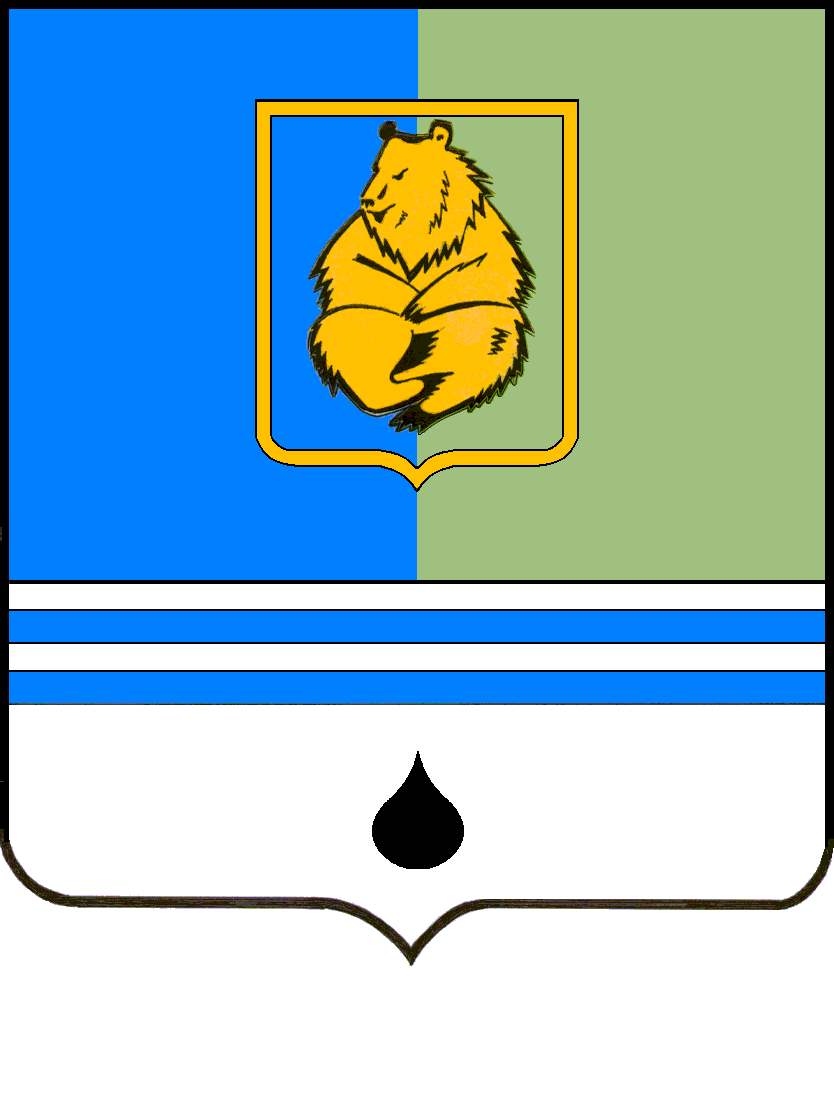 ПОСТАНОВЛЕНИЕАДМИНИСТРАЦИИ ГОРОДА КОГАЛЫМАХанты-Мансийского автономного округа - ЮгрыПОСТАНОВЛЕНИЕАДМИНИСТРАЦИИ ГОРОДА КОГАЛЫМАХанты-Мансийского автономного округа - ЮгрыПОСТАНОВЛЕНИЕАДМИНИСТРАЦИИ ГОРОДА КОГАЛЫМАХанты-Мансийского автономного округа - ЮгрыПОСТАНОВЛЕНИЕАДМИНИСТРАЦИИ ГОРОДА КОГАЛЫМАХанты-Мансийского автономного округа - Югрыот [Дата документа]от [Дата документа]№ [Номер документа]№ [Номер документа]ДОКУМЕНТ ПОДПИСАН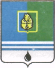 ЭЛЕКТРОННОЙ ПОДПИСЬЮСертификат  [Номер сертификата 1]Владелец [Владелец сертификата 1]Действителен с [ДатаС 1] по [ДатаПо 1]от [Дата документа] № [Номер документа]№ п/пДата регистрации заявленияНаименование органа, обратившегося с заявлениемФИО руководителя, телефон контактного лица<*> Содержание заявленияПеречень принятых документов№ протокола заседания КомиссииРезультат рассмотрения заявленияот [Дата документа] № [Номер документа]